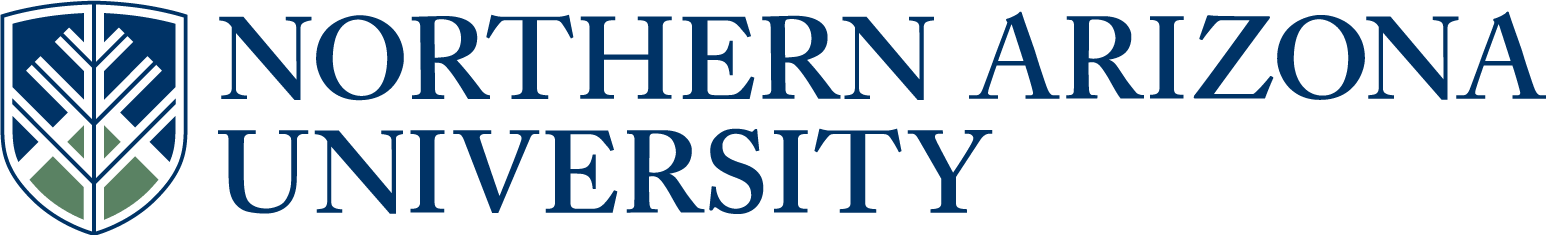 UCC/UGC/ECCCProposal for Course ChangeIf the changes included in this proposal are significant, attach copies of original and proposed syllabi in approved university format.      See upper and lower division undergraduate course definitions.*if there has been a previously approved UCC/UGC/ECCC change since the last catalog year, please copy the approved text from the proposal form into this field.  7.  Justification for course change.We currently have three 300-level courses covering the study of poetry (ENG 336, British Poetry to 1750; ENG 337, British Poetry After 1750; ENG 342, American Poetry). This proposal combines these courses under a single topics course, entitled “Studies in Poetry.” The English Department does not have enough faculty in literature to offer regularly three separate poetry courses. By eliminating references to national literatures (British and American) and the title phrases “to 1750” and “after 1750,” we will still be able to offer a wide historical range of courses in British, American, and/or other poetry traditions. The expanded content permitted by the more flexible course description and title of the umbrella course, Eng 337 “Studies in Poetry,” means that the course can be taught with different content. Thus, ENG 337 will be repeatable for credit for up to six hours (as long as the course content is different) so that students will not be barred from taking the Study of Poetry more than once. We are removing ENG 336 and 342 from the catalogue in a separate UCC proposal form. IN THE FOLLOWING SECTION, COMPLETE ONLY WHAT IS CHANGING9.   Is this course in any plan (major, minor, or certificate) or sub plan (emphasis)? Yes        No                                                                                                                                        If yes, describe the impact.  If applicable, include evidence of notification to and/or response        from each impacted academic unit. This course is in the Literature UCRT (as an elective); the literature area initiated the change, and the English Department Undergraduate Committee voted on approval of the curriculum change.  Although not specifically listed in the catalog, this course can be taken as part of the fulfillment of the BSEd in English or BA in English. The change will have no impact on the BA and BSEd.10.  Is there a related plan or sub plan change proposal being submitted?                Yes         No        If no, explain.These changes will not require any related subplan change proposals; a UCERT in Literature has been included.  11.  Does this course include combined lecture and lab components?                       Yes        No        If yes, include the units specific to each component in the course description above.Answer 12-15 for UCC/ECCC only:12.   Is this course an approved Liberal Studies or Diversity course?                        Yes         No          If yes, select all that apply.         Liberal Studies       Diversity         Both   13.   Do you want to remove the Liberal Studies or Diversity designation?                Yes         No         If yes, select all that apply.         Liberal Studies       Diversity         Both      14.   Is this course listed in the Course Equivalency Guide?                                    Yes        No 15.   Is this course a Shared Unique Numbering (SUN) course?                              Yes        No Approved as submitted:                                       Yes      No         Approved as modified:                                         Yes      No  Approved as submitted:                                       Yes      No     Approved as modified:                                         Yes      No  Syllabus:Studies in PoetryENG 337Dr. RuweFall 2014I. Contact Information and General InformationContact: 		928-523-6729, donelle.ruwe@nau.eduOffice: 	 	LA 102Hours: 	 	Wed. 10:30-1:30 (occasionally 11:30 to 12:30 will be busy, so check with me!)Course Hrs:  		2-3:15, Mondays and WednesdaysCredit Hrs:		3 credits Prerequisites:	ENG 105 or HON 190 or English Placement Test Results (PLACE 60+) and 3 hours of 				ENG-English coursework) or International Exchange Student GroupDepartment, College:	English Department in College of Arts and LettersII. Course Description and ExpectationsOur class will examine the urge toward self-expression, memoir-writing, and autobiography in poetry of the late eighteenth through the mid nineteenth century.  Our readings will emphasize the trend toward psychologically "real" poetry of angst, private emotion, and memory that developed in the British Romantic era and that continued through the Victorian period. We'll study phenomena such as the sonnet revival and the self-reflective epic. We'll look at a novel (written in iambic pentameter) that explores the anguish of a woman poet who struggles to balance romance and her poetic ambitions.  We'll read a long poem that explores the stages of grief experienced by a young man after the death of his best friend.  We'll look at poems praising God as well as poems exploring loss of faith and the dark night of the soul.  This course will be anchored by the writings of four major poets--Charlotte Smith, William Wordsworth, Elizabeth Barrett Browning, and Alfred, Lord Tennyson--in addition to short pieces from writers associated with the Romantic and Victorian eras.  We will also look at two contemporary American poetry volumes in order to discuss how elements of Romantic and Victorian verse continue to be relevant today.III. Learning Expectations and Outcomes:By the end of the semester, students will demonstrate competency at an intermediate (300-level) at the following:Analysis of poetry according to aesthetic, historical, thematic, and cultural elements, as measured through informal assessment measures (daily reading responses and discussion) and three formal essays. Each formal essay must show mastery over a given poetic text and place that text within historical-aesthetic contexts.Abiltiy to use MLA rules for verse in-text citation and block quotations, as demonstrated through three written essays in which students are expected to, by the third essay, gain expertise in poetry citation techniques.Read verse texts aloud with expression, fluency, and understanding, as demonstrated through formal presentations at which students a) provide a formal reading of a poetry passage to the class using expressive voice and body language, and b) introduce and contextualize the poetic passage for their listeners, and c) a question and answer follow-up session at which students respond to questions from the audience.IV. Course Structure/Approach.We will move slowly through each poem that we study, savoring the music of the lines and the beauty of the images.  The purpose of this class is not to master a multiplicity of texts but rather to learn how to "unpack" and "decode" poetry and to fall in love with the beautiful and thoughtful words of great writers and glorious poems.  IV. Required Texts:Elizabeth Barrett Browning, Aurora Leigh (Norton) 1996Tennyson, Tennyson's Poetry (Norton) 1999. Wordsworth, Wordsworth Selected Poems (Penguin) 2004. Smith, The Poems of Charlotte Smith (Oxford)Donald Hall, Without (Houghton) 1998 Marilyn Nelson, A Wreath for Emmett Till, (Houghton) 2005BbLearn Poetry documents and materialsV.  For course outline (daily activities and assignment deadlines) see below.VI. Assessment and Grading System.Your grade will be determined throughout the semester as I assess each assignment. Late work will receive a zero.  See attached course schedule for specific deadlines for each assignment. See specific guidelines, below.A or 4.0 (90-100%);  B or 3.0 (89-80%); C or 2.0 (79-70%)D/F (69% or lower)Required Assignments: Multi-week Reading Journals (25 points each)		 	125 pointsReader-Responder Class Presentation				  25 points Reader-Responder Explication Essay				  50 points 2 Essays (50 points each)						100 pointsQuizzes as deemed necessary . . . 				  10 points eachFinal Exam							 	  50 pointsVII. Course PoliciesAcademic Honesty:A student who plagiarizes by using the ideas or words of another without citing the source shall receive an F as the final class grade.  A student who demonstrates academic dishonesty by re-submitting the same paper written by him or herself--or a revised version of the same paper--in more than one class, shall receive an F in the class. Please familiarize yourself with the guidelines for academic dishonesty, plagiarism, and cheating in the student handbook.Attendance:Students who miss three days of class are okay.  Students who miss FOUR days (or the equivalent of 2 weeks of class) shall receive a 10 percent final grade reduction (in other words, the grade will drop a full letter grade from an A to a B, or a B to a C, etc.). Students who miss FIVE class sessions (or, over two weeks of class) will be asked to withdraw from class or, if withdrawal is not possible, will be given an "F" in the class.  Electronic Devices:Computers are NOT fine in this class, except with limited use and permission. This course is discussion based. Recent studies have shown that almost 70% of all websites visited during an undergraduate class have NOTHING to do with the course.  In other words, students tune-out and misbehave. I expect students to have a level of maturity, but nevertheless, abuse of computers does happen.  If YOU are misusing your computer, you lose computer privileges AND are marked absent.CELL PHONE usage during class is annoying, inappropriate, and is a sign of a modern sickness contracted by those individuals who cannot survive 1.25 hours without texting or other forms of e-communication. Repeated cell phone use  will be treated as an ABSENCE in my class (see absence policy, above). I will not enable cell phone addiction.University policies:  Please see the Safe Working and Learning Environment, Students with Disabilities, Institutional Review Board, and Academic Integrity policies as provided on the following document: http://www4.nau.edu/avpaa/UCCPolicy/plcystmt.html.Course OutlineWeek 1:  August 29  		Introduction to Class	
August 31		Understanding the sonnet form				Week 2:  September 5    	LABOR DAY 	September 7	Charlotte Smith's Elegiac Sonnets		Reader-Responder Week 3:  September 12 	Charlotte Smith's Elegiac Sonnets		Reader-Responder September 14	Charlotte Smith's Elegiac Sonnets			Keats “When I Have Fears”			Reader-Responder Week 4:   							Reading Journal Due on MondaySeptember 19	 William Wordsworth's Sonnets			Reader-Responder September 21	  Wordsworth, "Lines . . .  Above Tintern Abbey"Week 5:  September 26	Charlotte Smith, "Beachy Head"			Reader-Responder September 28  	 Charlotte Smith, "Beachy Head"			Reader-Responder Week 6:  October 3 		Preface to Lyrical Ballads			October 5 		William Wordsworth, "The Prelude"		Reader-Responder 		Week 7:  October 10		William Wordsworth, "The Prelude"		Reader-Responder 	October 12		William Wordsworth, "The Prelude" 		Reader-Responder Week 8:  							Reading Journal Due on MondayOctober 17 		Elizabeth Barrett Browning, Sonnets		Reader-ResponderOctober 19		Elizabeth Barrett Browning, Sonnets		Reader-Responder 			Gerard Manly Hopkins Sonnets			Reader-Responder Week 9:   							Essay Number One DueOctober 24 		Marilyn Nelson, A Wreath for Emmett Till		Reader-ResponderOctober 26		Alfred, Lord Tennyson, "The Lady of Shallot" 	Week 10:  							Reading Journal Due on MondayOctober 31		Barrett Browning, Aurora Leigh 		Reader-Responder November 1 	Barrett Browning, Aurora Leigh 		Reader-Responder 			Readings on “The Woman Question”Week 11:  	 November 7		Barrett Browning, Aurora Leigh 		Reader-Responder			Barrett Browning, “The Cry of the Children”November 9 	Barrett Browning, Aurora Leigh 		Reader-Responder Week 12:  			November 14	Tennyson, The Princess			Reader-Responder November 16	Tennyson, The Princess			Reader-Responder 																		Reader-Responder Week 13:  							Reading Journal Due on MondayNovember 21 	Tennyson, Idylls of the King: "Pelleus and Etarre"   Reader-Responder November 23 (Thanksgiving break)Week 14:  							Essay Number TWO is DueNovember 28 	 Tennyson, In Memoriam			Reader-ResponderNovember 30 	 Tennyson, In Memoriam			Reader-Responder Week 15							Reading Journal Due on Monday	December 5 		Tennyson, In Memoriam			Reader-Responder December 7		Donald Hall, Without			Reader-ResponderWeek 16:  FINAL EXAM		WEDNESDAY, December 14, 12:30-2:30Overview of AssignmentsDAILY ASSIGNMENTSReading JournalStudents are to write reading responses that cover all of the assigned readings. These responses are students' primary evidence of class preparedness, and the first stage in understanding and analyzing literature. When I read analyses, I look for detailed discussion and genuine engagement.  Is the student using responses productively, to think about texts and to develop independent responses to texts? Does the analysis demonstrate that the student has read the entire text? Length of entries is variable. Some texts will inspire shorter entries; some will inspire longer entries. Clearly indicate the text being analyzed and the date  at the top of each response, and follow the suggested guidelines, below. Engage the text using critical thinking. Do not respond with personal opinion (for example, "I don't really enjoy reading stories with girl characters," or "this was my favorite!").  Rather, respond with engaged analysis and curiosity.  Try a mixture of any of the following interpretation techniques:engage in a close-reading of a single moment/scene/phrase, and connect it to later moments in the book.identify rhetorical devices (metaphor patterns, sound effectiveness, sentence structures) and discuss how these devices add to the poem's effect and meaningsee the apparently neutral events and images of the text as making politically charged statements about human development, class difference, gender difference, etc.note moments in which the text's perspective is different from today's in surprising waysdiscuss patterns in imagery, plot, emotional content/tone, symbolism, etc.link the primary text to philosophical or intellectual concerns of its eramake connections between classroom discussions and the textcompare/contrast texts (texts from this class or other classes)ASSIGNMENTSReader-Responder Presentation and EssayThroughout the class you will be assigned a particular day to be the "Reader-Responder."  You will have three tasks, each of them to be completed ON THE ASSIGNED DAY: 1. Read out loud, for the whole class, a selection from the assigned reading of the day. Read expressively and with pleasure. The selection might be a whole sonnet, or a group of lines from a longer work. Your choice.2. Discuss your selection for at least 7 minutes. Begin by identifying the piece/selection within the "macro" structure (for example, how is this sonnet typical of Charlotte Smith's Elegiac Sonnets?  At what point in the plot/character development does this excerpt from the novel-in-verse occur? Be prepared to lead a follow-up discussion and have questions for the class ready to go). Classroom presentation portion = 25 points.3.  Prepare and submit a 3-page, double-spaced "explication" of your poem/passage.   Your explication should begin by identifying the overall theme, lesson, concept, moral, or emotional center of your passage/poem.  Then, show how this theme, lesson, concept, moral, emotional build-up,etc. develops over the duration of your passage. Is there a turning point or volta? Is there a moment of surprise? or hesitation?  As you discuss the poem, make sure to dwell upon beautiful and interesting moments of poetic language, and USE CRITICAL VOCABULARY throughout.  Be grammatical and MLA-style perfect! (explication essay portion = 50 points) Remember that this essay is due on the day that you present your poem/passage to the class in a formal presentation.Essay One and TwoThese essays (each approximately 5 pages in length) will analyze a specific poem in response to a prompt regarding the aesthetic, socio-political, and historical features of the Romantic era (essay one) and the Victorian era (essay two). You will receive specific guidelines in class.  FAST TRACK   (Select if this will be a fast track item.  Refer to  Fast Track Policy for eligibility)1.  Course subject and number:ENG 3372.  Units:33.  College:CAL4.  Academic Unit:ENGLISH5.  Current Student Learning Outcomes of the course.By the end of the semester, students will demonstrate competency at an intermediate (300-level) at the following:Analysis of American/British poetry after 1750 according to aesthetic, historical, thematic, and cultural elements, as measured through informal assessment measures (daily reading responses and discussion) and three formal essays. Each formal essay must show mastery over a given poetic text and place that text within historical-aesthetic contexts. Ability to use MLA rules for verse in-text citation and block quotations, as demonstrated through three written essays in which students are expected to, by the third essay, gain expertise in poetry citation techniques.  Read verse texts aloud with expression, fluency, and understanding, as demonstrated through formal presentations at which students a) provide a formal reading of a poetry passage to the class using expressive voice and body language, and b) introduce and contextualize the poetic passage for their listeners, and c) a question and answer follow-up session at which students respond to questions from the audience. Show the proposed changes in this column (if applicable).  Bold the proposed changes in this column to differentiate from what is not changing, and Bold with strikethrough what is being deleted.  (Resources & Examples for Developing Course Learning Outcomes)By the end of the semester, students will demonstrate competency at an intermediate (300-level) at the following:Analysis of American/British poetry after 1750 according to aesthetic, historical, thematic, and cultural elements, as measured through informal assessment measures (daily reading responses and discussion) and three formal essays. Each formal essay must show mastery over a given poetic text and place that text within historical-aesthetic contexts.Ability to use MLA rules for verse in-text citation and block quotations, as demonstrated through three written essays in which students are expected to, by the third essay, gain expertise in poetry citation techniques.Read verse texts aloud with expression, fluency, and understanding, as demonstrated through formal presentations at which students a) provide a formal reading of a poetry passage to the class using expressive voice and body language, and b) introduce and contextualize the poetic passage for their listeners, and c) a question and answer follow-up session at which students respond to questions from the audience.6.  Current title, description and units. Cut and paste, in its entirety, from the current on-line academic catalog* http://catalog.nau.edu/Catalog/.ENG 337 – BRITISH POETRY SINCE 1750Description: Major trends and representative texts in British poetry since 1750. Pass-fail or letter grade.Units: 3Prerequisite: ((ENG 105 or HON 190 or English Placement Test Results (PLACE 60+)) and 3 hours of ENG-English coursework) or International Exchange Student GroupShow the proposed changes in this column Bold the proposed changes in this column to differentiate from what is not changing, and Bold with strikethrough what is being deleted.ENG 337 – BRITISH STUDIES IN POETRY SINCE 1750Description: Major trends and representative texts in poetry. since 1750. Pass-fail or  Letter grade only.  May be repeated for up to 6 units of credit with different topics.Units: 3Prerequisite: ((ENG 105 or HON 190 or English Placement Test Results (PLACE 60+)) and 3 hours of ENG-English coursework) or International Exchange Student Group8.  Effective BEGINNING of what term and year?Fall 2014     See effective dates calendar.CURRENTPROPOSEDCurrent course subject and number:Proposed course subject and number:Current number of units:Proposed number of units:Current short course title:BRITISH POETRY SINCE 1750Proposed short course title (max 30 characters):STUDIES IN POETRY Current long course title:BRITISH POETRY SINCE 1750Proposed long course title (max 100 characters):STUDIES IN POETRYCurrent grading option:letter grade  pass/fail   or both   Proposed grading option:letter grade   pass/fail  or both   Current repeat for additional units:NOProposed repeat for additional units: YES /Same Term Current max number of units:0Proposed max number of units:6Current prerequisite:Proposed prerequisite (include rationale in the justification):Current co-requisite:Proposed co-requisite (include rationale in the justification):Current co-convene with:Proposed co-convene with:Current cross list with:Proposed cross list with:FLAGSTAFF MOUNTAIN CAMPUSScott Galland 1/31/2014Reviewed by Curriculum Process AssociateDateApprovals:Department Chair/Unit Head (if appropriate)DateChair of college curriculum committeeDateDean of collegeDateFor Committee use only:UCC/UGC ApprovalDateEXTENDED CAMPUSESReviewed by Curriculum Process AssociateDateApprovals: Academic Unit HeadDateDivision Curriculum Committee (Yuma, Yavapai, or Personalized Learning)DateDivision Administrator in Extended Campuses (Yuma, Yavapai, or Personalized Learning)DateFaculty Chair of Extended Campuses Curriculum Committee (Yuma, Yavapai, or Personalized Learning)DateChief Academic Officer; Extended Campuses (or Designee)Date